Zajęcia logopedyczne, HELENKA 08.062020r., 15.06.2020r., 22.06.2020r.Dzień dobryW czerwcu zapraszam do wspólnego czytania i rysowania wierszyków. Rysowane wierszyki to doskonałe ćwiczenie stymulujące rozwój mowy, usprawniające koncentrację uwagi oraz motorykę małą. Dziecko bawiąc się uczy się korzystać ze słownej instrukcji oraz rozwija słownik poznając nazwy zwierząt, pojazdów, przedmiotów itp. w zależności od tematyki wiersza. Poniżej wkleiłam link do filmików z rysowanymi wierszami. W sumie jest ich 17, proszę obejrzeć i wybrać te, które najbardziej przypadną Wam do gustu, a następnie podzielić materiał na trzy kolejne lekcje. Rysowane wierszyki: https://www.youtube.com/playlist?list=PLn3ozp_pWTCpn1jo2zK9-nmyqCivCvZwL Jak pracować z rysowanymi wierszami? Można słuchać i oglądać filmiki z rysowanymi wierszami, obserwować, jak wiersze rysuje rodzic, próbować rysować samodzielnie, rysować z pomocą rodzica, dorysowywać tylko niektóre elementy,doklejać nowe elementy, kolorować rysunek, rysować tło. Najważniejsze, aby łączyć rysowanie ze słuchaniem lub powtarzaniem wierszy. Zachęcam, aby na koniec wszystkie prace połączyć zszywaczem i stworzyć własną książeczkę do aktywnego czytania - na jednej stronie umieszczamy tekst wiersza oraz symbol (w załączniku zestaw symboli PCS z przedmiotami z wierszyków), na drugiej stronie wspólny rysunek. Do takiej autorskiej książeczki można wracać wiele razy.                                                                Pozdrawiam i życzę udanej zabawy                                                                              Agnieszka SwobodaZałącznik – Symbole PCS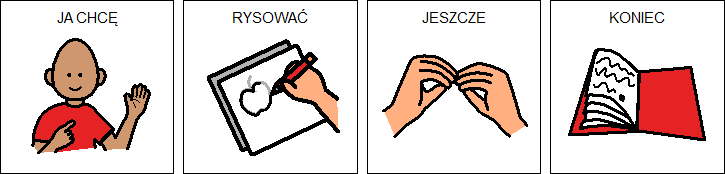 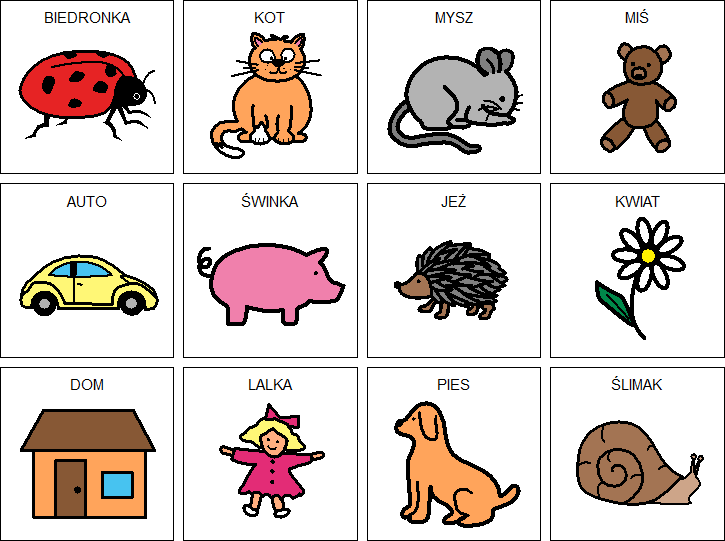 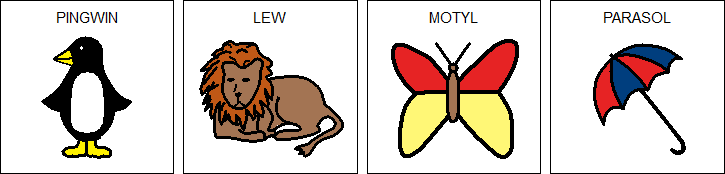 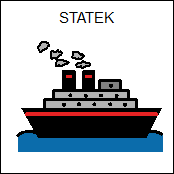 